Main Meeting 10am – Tea and Coffee10.30am - Welcome and ApologiesTo receive: welcome from Chair Professor Almuth McDowall and apologies for absence from members Minutes of the last meetingTo receive: The minutes of the previous meeting Matters ArisingTo note: Any matters arising from the minutes not covered elsewhere on the agendaChair’s ReportTo receive: a report from the Chair 	Meetings with BPS representatives and presidentQAA consultation responseMentoring schemeSecretary’s ReportTo receive: a report from the SecretaryTreasurer’s Report/Auditor’s ReportTo receive: a report from the TreasurerAHPD Representatives’ ReportsTo receive: Reports from AHPD representativesFuture MeetingsIssues of concern to heads and future AHPD prioritiesAny Other Business12.30 	Lunch 1.30-3.30 Workshop	1.30-2.30pm – Open Research in Psychology – Dr. Tom Hostler, Manchester Metropolitan University2.20pm-3.30pm – Neurodiversity – Dr Sarah Quinell, University College London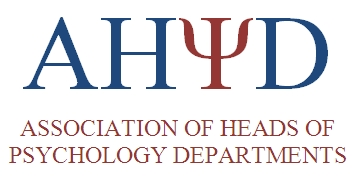                                                                  AHPD Meeting 10th February 2023                                                                                   Regent's Conferences & Events                                                                     Inner Circle                                                                     London                                                                     NW1 4NS